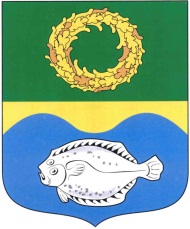 РОССИЙСКАЯ ФЕДЕРАЦИЯКАЛИНИНГРАДСКАЯ ОБЛАСТЬОКРУЖНОЙ СОВЕТ ДЕПУТАТОВМУНИЦИПАЛЬНОГО ОБРАЗОВАНИЯ«ЗЕЛЕНОГРАДСКИЙ ГОРОДСКОЙ ОКРУГ»(первого созыва)РЕШЕНИЕ                             от 15 февраля  2017 года                                                                           № 132 г. Зеленоградск                                  Об отчете главы администрации муниципального образования  «Зеленоградский городской округ» Кошевого С.А.,  о результатах своей деятельности и деятельности администрации муниципального образования «Зеленоградский городской округ» за 2016 год       Заслушав и обсудив представленный главой администрации муниципального образования «Зеленоградский городской округ»  Кошевым С.А. отчет о результатах своей деятельности и  деятельности администрации муниципального образования «Зеленоградский городской округ»  за 2016 год,  в соответствии со ст.35, 37 Федерального закона от 06.10.2003года №131-ФЗ  «Об общих принципах организации местного самоуправления в Российской Федерации», на основании ст.19, 28 Устава муниципального образования «Зеленоградский городской округ» окружной Совет депутатов муниципального образования «Зеленоградский городской округ»Р Е Ш И Л :Отчет главы администрации муниципального образования «Зеленоградский городской округ»  Кошевого  С.А. о результатах своей деятельности и деятельности администрации муниципального образования «Зеленоградский городской округ за 2016 год принять к сведению.Признать деятельность главы администрации муниципального образования «Зеленоградский городской округ»  Кошевого С.А. за 2016 год удовлетворительной.      3. Опубликовать решение в газете «Волна» и разместить на официальном сайте муниципального образования «Зеленоградский городской округ».Глава муниципального образования«Зеленоградский городской округ»                                             С.В.Кулаков  